             Автобусом в Краснодарский край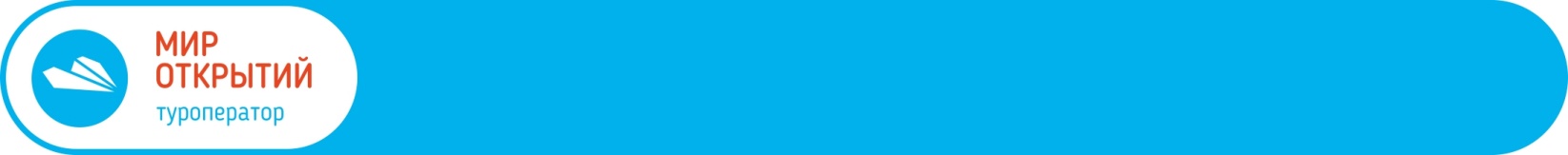           (2 маршрута)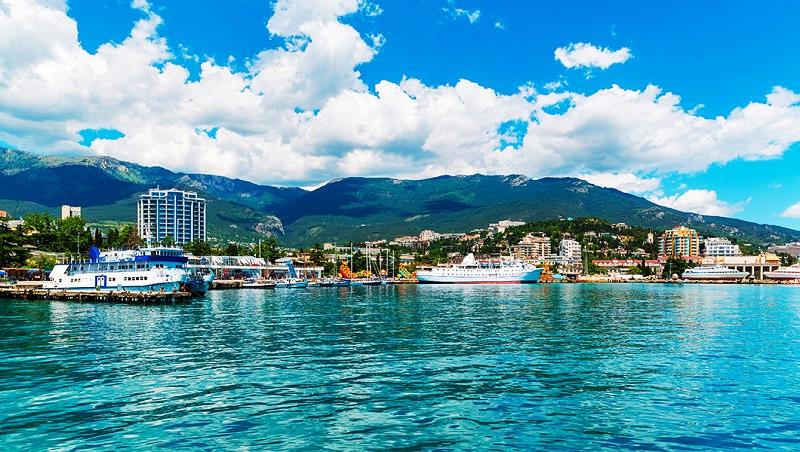 Краснодарский край – это сотни километров пляжей Черного и Азовского морей, чистый морской и горный воздух. Еще это свежие фрукты, ягоды и орехи, пьянящее солнце и вино, а главное – полное отсутствие необходимости в визах и загранпаспортах.Сочи – самый крупный и популярный курорт Краснодарского края. Пляжи здесь преимущественно галечные. Туристы посещают Сочи ради оздоровления в минеральных источниках, классического отдыха с благоустроенными пляжами, молодежных развлечений в ночных клубах и красивой набережной для вечерних променадов на закате солнца.Геленджик считается наиболее развитым курортом Краснодарского края. Живописные окрестности, галечные и песчаные пляжи на фоне предгорий Кавказа идеально подходят для отдыха с детьми.  В Геленджике есть аквапарк, дельфинарий, аттракционы, сафари-парк, океанариум. Анапа заслуживает звание самого солнечного курорта Краснодарского края. Здесь почти 40 км песчаных пляжей, лечебные грязи Чембурлака и Тамани, минеральные источники и огромные виноградники. Кто не ограничивает себя пляжным отдыхом, в городе есть дельфинарий, устричная ферма и знаменитые подвалы Абрау-Дюрсо, Таманские вулканы и Черкесский аул.2 маршрута: Геленджик + Анапа Лазаревское + Сочи (граница с  Абхазией)Время в дороге: 33-38 часов + 8 часов (на питание, отдых, санитарные остановки) в одну сторону (время указывается примерное). Остановки: через 3 часа. Продолжительность остановок регулируется сопровождающим. Чтобы продолжительная поездка была более комфортной и интересной, мы предусмотрели прогулочную остановку в Волгограде. Стоянка 1,5 часа на Мамаевом Кургане - одной из самых памятных достопримечательностей нашей страны, где располагается Памятник-ансамбль «Героям Сталинградской битвы» и знаменитый монумент «Родина-мать».Питание: осуществляется за доп.плату в проверенных придорожных кафе по пути, поэтому из продуктов в салон автобуса достаточно взять воду и легкий «перекус».Размещение: для туристов, которые приобрели  проживание в наших гостиницах, организован бесплатный трансфер до гостиниц. В случае если куплен только проезд, туристы  самостоятельно добираются до гостиниц.Автобус: перевозка осуществляется туристическим автобусом.  В автобусе есть кондиционер, два телевизора, у каждого кресла есть USB вход, при наличии USB-кабеля вы сможете зарядить любое мобильное устройство. Пассажирские сидения откидываются для комфортного переезда и оборудованы ремнями безопасности. На маршруте всегда работают два водителя.Рекомендуем взять в салон автобуса все необходимые вещи, которые пригодятся вам в пути, так как во время движения доступа в багажное отделение не будет.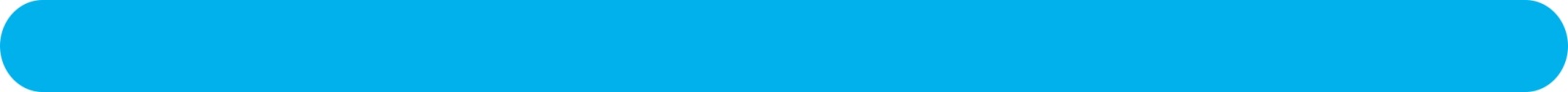 Киров → Йошкар-Ола → Чебоксары → Волгоград→ Геленджик → Кабардинка → Анапа → Витязево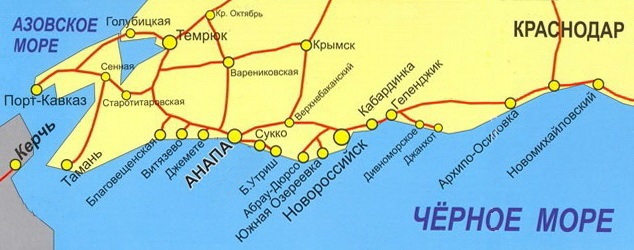 Время отправления: Выезд из Кирова – в 14.40 (Театральная площадь, парковка у Драмтеатра) Выезд из Кирова – в 15.00 (ул. Комсомольская, 38) Выезд из Советска – в 17.00 (кафе «Кукарский двор») Выезд из Пижанки – в 18.20 (кафе «Мечта») Выезд из Яранска – в 19.00 (автостанция) Выезд из Йошкар-Олы – в 20.30 (магазин «EUROSPAR»: Царьградский проспект 37) Выезд из Чебоксар – в 21.30 (АЗС «Татнефть» на объездной города: г. Новочебоксарск, ул. Цыганкасинская, 2)   Время прибытия (время указывается примерное):Прибытие в Архипо-Осиповку – 04.00 (ул. Ленина 143)Прибытие в Геленджик – 05.30 (Геленджикский пр-т 172) Прибытие в Кабардинку – в 06.00 (автостанция) Прибытие в Анапу – в 08.00 (р-н ж/д вокзала, Симферопольское ш. 33) Прибытие в Витязево – в 08.30 (б/о «Чайка», ул. Курортная 2)Даты отправления автобуса на 2024г.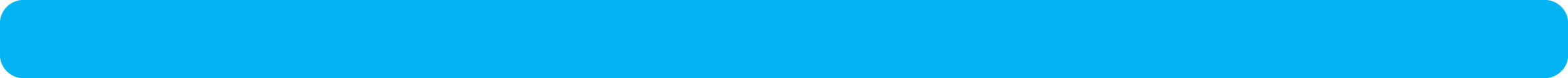 Внимание!Стоимость проезда рассчитана в обе стороны, скидки на проезд детям до 12 лет (вкл.)Актуальную стоимость уточняйте на сайте или у Вашего менеджераДействует спецпредложение на проезд в одну сторону:14 июня: Краснодарский край - Киров10 сентября: Киров - Краснодарский крайМаршрут №2: Лазаревское + Сочи (граница с Абхазией)Киров → Йошкар-Ола → Чебоксары → Волгоград → Лермонтово → Лазаревское → Адлер → автомобильная граница с Абхазией (КПП Псоу Россия)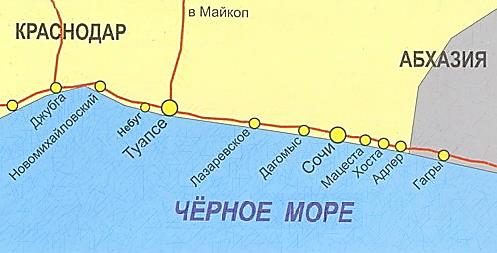 Время отправления:Выезд из Кирова – в 10.40 (Театральная площадь, парковка у Драмтеатра)Выезд из Кирова – в 11.00 (ул. Комсомольская, 38)Выезд из Советска – в 12.40 (кафе «Кукарский двор»)Выезд из Пижанки – в 13.40 (кафе «Мечта»)Выезд из Яранска – в 14.30 (автостанция)Выезд из Йошкар-Олы – в 15.30 (стоянка у кафе «Просто Еда» на бульваре Чавайна)Выезд из Чебоксар – в 18.30 (АЗС «Татнефть» на объездной города: г. Новочебоксарск, ул. Цыганкасинская, 2)Время прибытия (время указывается примерное):Прибытие в Лермонтово – в 02.00 (набережная)Прибытие в Лазаревское – в 03.30 (ул. Победы 1А)Прибытие в Адлер – 05.30 (ж/д вокзал)Прибытие на автомобильную границу с Абхазией (КПП Псоу Россия) – 06.00Даты отправления автобуса на 2024г.Внимание!Стоимость проезда рассчитана в обе стороны, скидки на проезд детям до 12 лет (вкл.)Актуальную стоимость уточняйте на сайте или у Вашего менеджераДействует спецпредложение на проезд в одну сторону:18 июня: Краснодарский край - Киров14 сентября: Киров - Краснодарский крайОтправлениеПрибытие «на море»Выезд «с моря домой»Прибытие в КировСамостоятельное прибытие (самолет/поезд)Самостоятельное прибытие (самолет/поезд)14 июня16 июня12 июня14 июня24 июня26 июня22 июня24 июня4 июля6 июля2 июля4 июля14 июля16 июля12 июля 14 июля24 июля26 июля22 июля 24 июля3 августа5 августа1 августа 3 августа13 августа15 августа11 августа13 августа23 августа25 августа21 августа23 августа2 сентября4 сентября31 августа2 сентября12 сентября14 сентября10 сентября12 сентябряСамостоятельный выезд (самолет/поезд)Самостоятельный выезд (самолет/поезд)Отправление Прибытие «на море»Выезд  «с моря домой»Прибытие в КировСамостоятельное прибытие (самолет/поезд)Самостоятельное прибытие (самолет/поезд) 9 июня11 июня 7 июня9 июня19 июня21 июня17 июня19 июня29 июля1 июля27 июня29 июля9 июля11 июля7 июля9 июля19 июля21 июля17 июля19 июля29 июля31 июля27 июля29 июля8 августа10 августа6 августа8 августа18 августа20 августа16 августа18 августа28 августа30 августа26 августа28 августа7 сентября9 сентября5 сентября7 сентября17 сентября19 сентября15 сентября17 сентябряСамостоятельный выезд (самолет/поезд)Самостоятельный выезд (самолет/поезд)